lMADONAS NOVADA PAŠVALDĪBA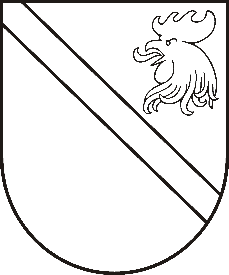 Reģ. Nr. 90000054572Saieta laukums 1, Madona, Madonas novads, LV-4801 t. 64860090, e-pasts: pasts@madona.lv ___________________________________________________________________________MADONAS NOVADA PAŠVALDĪBAS DOMESLĒMUMSMadonā2020.gada 16.jūnijā									           Nr.235									     (protokols Nr.12, 29.p.)Par ikgadējā apmaksātā atvaļinājuma daļas piešķiršanu Madonas novada pašvaldības domes priekšsēdētājamMadonas novada pašvaldība ir saņēmusi Madonas novada pašvaldības domes priekšsēdētāja Agra Lungeviča lūgumu piešķirt viņam atvaļinājumu laikā no 17.06.2020. līdz 26.06.2020 (ieskaitot). Saskaņā ar Valsts un pašvaldību institūciju amatpersonu un darbinieku atlīdzības likuma 3.panta ceturtās daļas 8.punktu un 41.panta pirmo daļu, 42.panta pirmo un devīto daļu, Madonas novada pašvaldības institūciju amatpersonu un darbinieku atlīdzības nolikuma 4.13., 14.5.punktu, Madonas novada pašvaldības domes priekšsēdētājam ir tiesības uz ikgadējo apmaksāto atvaļinājumu 4 nedēļu apmērā katrā darba gadā un apmaksātu papildatvaļinājumu pēc pilna ikgadējā apmaksātā atvaļinājuma izmantošanas 5 darba dienas, kuru izmanto laikposmā līdz nākamajam ikgadējam apmaksātajam atvaļinājumam. Madonas novada pašvaldības domes priekšsēdētājs Agris Lungevičs ir pilnīgi  izmantojis ikgadējo apmaksātu atvaļinājumu par darba periodu līdz 25.05.2018. un papildatvaļinājumu 5 darba dienu apmērā par darba gadu no 01.07.2016.-30.06.2017.Pamatojoties uz likuma Par pašvaldībām 21.panta 27.punktu, ņemot vērā 16.06.2020. Finanšu un attīstības komitejas atzinumu, atklāti balsojot: PAR - 12 (Artūrs Čačka, Andris Dombrovskis, Artūrs Grandāns, Gunārs Ikaunieks, Valda Kļaviņa, Ivars Miķelsons, Valentīns Rakstiņš, Andris Sakne, Rihards Saulītis, Inese Strode, Aleksandrs Šrubs, Gatis Teilis), PRET – NAV, ATTURAS – NAV, Madonas novada pašvaldības dome NOLEMJ:Piešķirt Madonas novada pašvaldības domes priekšsēdētājam Agrim Lungevičam ikgadējā apmaksātā atvaļinājuma daļu laikā no 17.06.2020. līdz 28.06.2020. (tajā skaitā 10 kalendāras dienas jeb 5 darba dienas, neskaitot 2 svētku dienas) par darba periodu no 26.05.2018.-30.09.2018.Pamatojoties uz Madonas novada pašvaldības institūciju amatpersonu un darbinieku atlīdzības nolikuma 11.1.punktu, piešķirt A.Lungevičam atvaļinājuma pabalstu 2020.gadā 25% apmērā no A.Lungeviča mēnešalgas.Domes priekšsēdētājs								     A.LungevičsO.Elsiņa 64860093